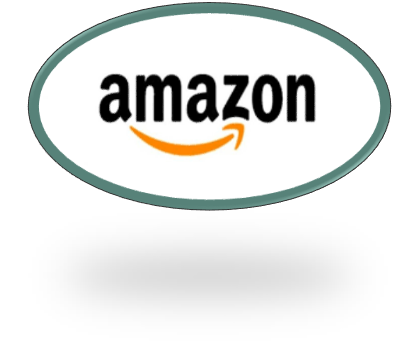 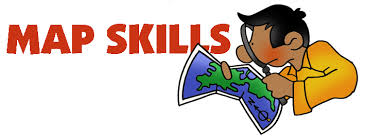 Website to use for researchMWPVL International“Amazon Global Fulfillment Center Network”http://www.mwpvl.com/html/amazon_com.htmlInstructionsReview the article on the website listed aboveUsing Google My Maps, indicate all the different types of facilities that Amazon has in the state of TennesseeMake sure to indicate what type of facility they are by creating a key at the bottom of your mapEmail the map to kavasschs@gmail.comgradeActivity is worth 100 points and is being graded on accuracy, following instructions, and completion.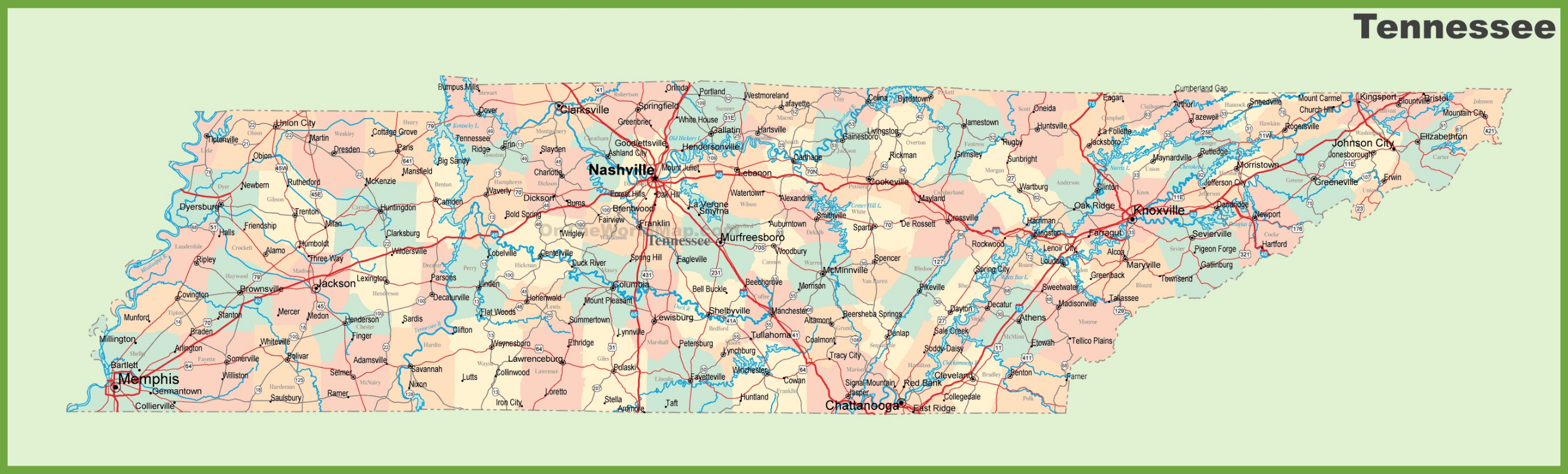 